Art – Silly ‘Selfie’ PortraitMost self-portraits are quite serious. Look at these ones: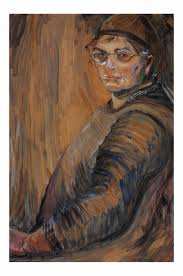 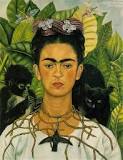 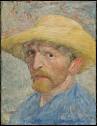 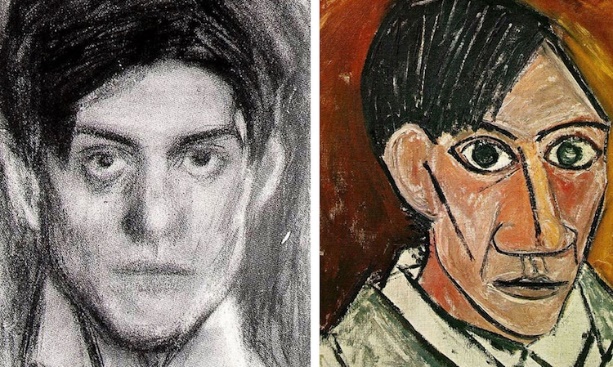     Freida Kahlo		  Pablo Picasso		Vincent Van Gogh           Emily Carr	You may have made your own serious self-portrait. Today, you are going to make a silly self-portrait. Steps:You could start by taking a silly selfie. Make your silliest face and take a picture with a phone or a camera. Or you can just look in a mirror while you make a silly face. Look at your silly face and draw it.Colour it in any way that you want. Take a picture and send it to me. 